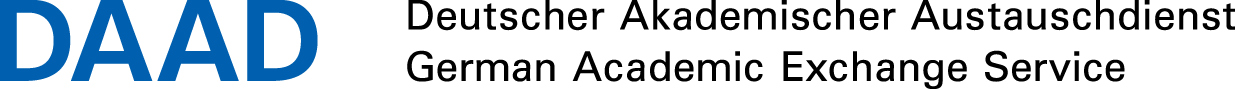  Anlage 3Finanzierungsplan  A  Allgemeine AngabenName des ProgrammsProjektbezeichnungKurzbezeichnung der  MaßnahmeBewilligungszeitraum:            vonbisLektorAnredeTitelNameVornameB  Gesamt-EinnahmenDAAD-Zuwendung                                          €C Gesamt-AusgabenAusgabeart:Ausgabeart:Ausgabeart:Ausgabeart:Ausgaben in €:PersonalmittelPersonalmittelPersonalmittelPersonalmittelSachmittel Sachmittel Sachmittel Sachmittel Geförderte Personen (Mobilität und Aufenthalt)Geförderte Personen (Mobilität und Aufenthalt)Geförderte Personen (Mobilität und Aufenthalt)Geförderte Personen (Mobilität und Aufenthalt)Summe der Ausgaben (€)Summe der Ausgaben (€)Summe der Ausgaben (€)Summe der Ausgaben (€)(Ort, Datum)(Unterschrift des Lektors)(Unterschrift des Lektors)(Unterschrift des Lektors)